WESTERN STATES WATER COUNCIL		171st Council Meeting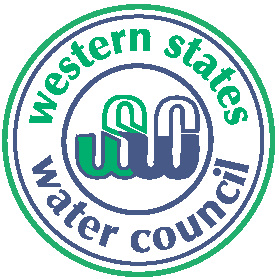 Denver, ColoradoApril 3-5, 2013Sheraton Denver Downtown		                     	        ADVANCE REGISTRATION FORM1550 Court PlaceDenver, Colorado  80202			         	  	                  Please return by March 15, 20131-303-626-2510Wednesday, April 3	►	Field TripA field trip has been arranged for Council members and their guests.  Please meet in the hotel lobby at 11:30 am for departure.  The bus will depart from the hotel at 11:45 am.  We’ll first travel to Chatfield Reservoir.  Thereafter, we’ll head to Strontia Springs Reservoir, part of Denver Water's system, where we’ll hear about Denver operations, and about fire damage from the 2002 fires, and the mitigation work ongoing upstream.  We’ll then travel to REI to hear a brief explanation of the water rights associated with whitewater parks.   The last stop is a visit to the Molson Coors Brewing Company in downtown Denver, for a brief talk about their water rights and water systems, as well as beer tasting.  The bus will return to the hotel by 5:30 pm.It is recommended that participants wear comfortable walking shoes, bring a hat, lightweight jacket, sunglasses, sunscreen, and an umbrella (in case of rain or as a sunshade provider).  A box lunch is included with the field trip, sponsored by the CO Water Conservation Board.	  Cost:  $ 25.00 per personNumber attending Field Trip (at $25 each)   #                  			 	Amount Enclosed $ _________                            Name(s) ___________________________________________________________________________________________________Title                                                                                                                                                                                                  Company or Agency      Address                                                                                                                                                                                                                                                                                                                            City/State/Zip                                                                                                                                                                  Telephone                                                              	Email __________________________________________________Payment Options:  Check, credit card (VISA/MasterCard), purchase order, or ACH electronic transfer.   Please notify us if your agency pays via electronic transfer.  Our ACH routing number is 124002971 and our Federal Tax ID is 93-0551574.Name on Card                                                                          	Credit Card # ________________________________________Expiration Date                                                                        	Security Code________________________________________Email to:   credding@wswc.utah.gov     OR     Fax to:	(801) 685-2559     OR       Mail to:  Western States Water Council, 